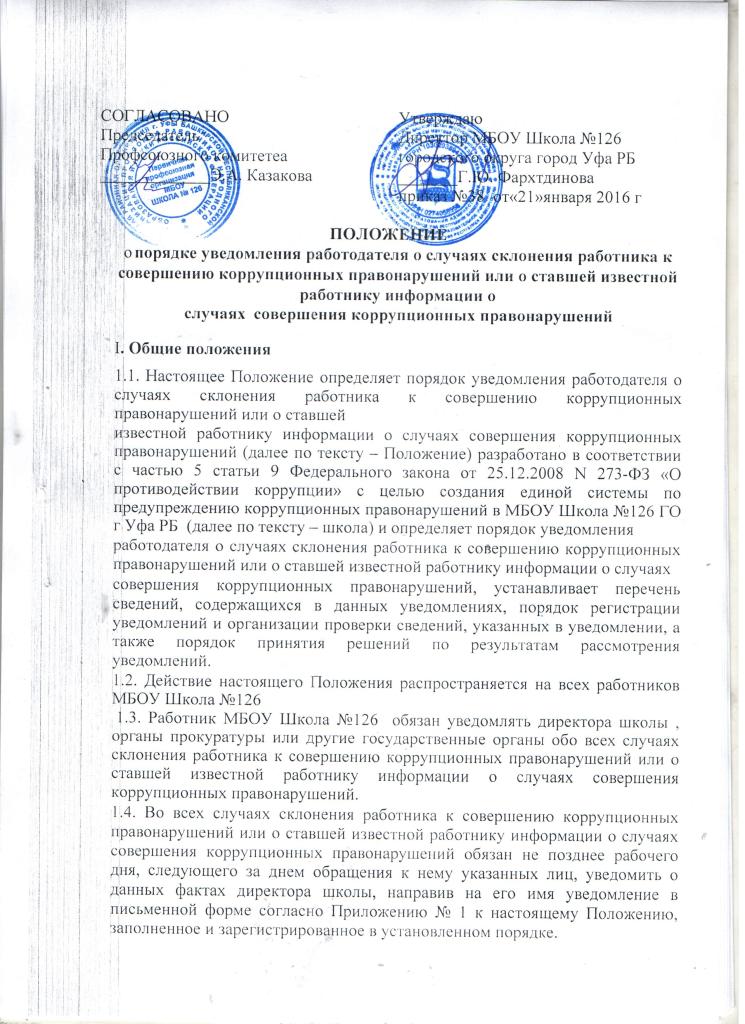 1.5. Работники школы должны лично предостерегать обратившихся к ним лиц о противоправности действия, которое они предлагают совершить.1.6. Работник школы, уведомивший директора школы, органы прокуратуры или другие государственные органы о фактах обращения в целях склонения его к совершению коррупционного правонарушения, о фактах совершения другими работниками коррупционных правонарушений находится под защитой государства в соответствии с действующим законодательством Российской Федерации.1.7. Работник школы, не выполнивший обязанность по уведомлению работодателя, органов прокуратуры или других государственных органов обо всех случаях обращения к нему каких-либо лиц в целях склонения его к совершению коррупционных правонарушений, подлежит привлечению к ответственности в соответствии с действующим законодательством Российской Федерации.II.	Перечень	сведений, содержащихся в уведомлении и порядок регистрации уведомлений.2.1.	В	уведомлении	указываются, сведения:а)  фамилия,  имя,  отчество  работника,  направившего  уведомление  (далее  по  тексу  –уведомитель);б) занимаемая должность; в) известные уведомителю сведения о лицах, обратившихся к нему в целях        склонения его к совершению коррупционных правонарушений (фамилия, имя, отчество, место работы должность,	адрес	проживания	лица, склоняющего уведомителя	к	совершению коррупционных правонарушений, и другие известные о данном лице сведения);г) способ склонения к правонарушению (подкуп, угроза, обещание, обман, насилие и т. д);д) обстоятельства склонения к правонарушению (телефонный разговор, личная встреча,почтовое отправление и т. д.);е) сущность предполагаемого правонарушения (злоупотребление служебным положением, дача взятки, получение взятки, злоупотребление полномочиями, коммерческий подкуп либо иное незаконное использование муниципальным служащим своего должностного положения вопреки законным интересам общества и государства в целях получения выгоды в виде денег, ценностей, иного имущества или услуг имущественного характера, иных имущественных прав для себя или для третьих лиц либо незаконное предоставление такой выгоды работнику другими физическими лицами).При  наличии  письменных  и  вещественных  доказательств,  объяснений  лиц,  показаний свидетелей,	аудио	-и видеозаписи,	иных	документов	 материалов уведомитель представляет их работодателю в качестве доказательств склонения его к совершению коррупционного правонарушения;ж) дата, место и время склонения к правонарушению;з) информация	об	уведомлении	работником	органов	прокуратуры	 или других государственных органов об обращении к нему каких-либо лиц в целях склонения его к совершению коррупционных правонарушений в случае, если указанная информация была направлена уведомителем  в соответствующие органы;и) дата подачи уведомления и личная подпись уведомителя.2.2. Уведомление регистрируется в Журнале регистрации уведомлений о фактах обращения в целях склонения муниципального служащего к совершению коррупционных правонарушений (далее по тексту – Журнал) по форме согласно Приложению № 2 к настоящему Положению:незамедлительно в присутствии уведомителя, если уведомление представлено им лично;в день, когда оно поступило по почте или с курьером.2.3. Регистрацию уведомления осуществляет ответственный за профилактику коррупционных и иных правонарушений, назначенный за ведение и хранение Журнала в установленном порядке. Журнал должен храниться в условиях, исключающих доступ к нему посторонних лиц. Листы Журнала должны быть пронумерованы, прошнурованы и скреплены печатью Администрации.2.4. Уведомление не принимается в случае, если в нем полностью или частично отсутствует информация, предусмотренная в пункте 2.1. настоящего Положения.2.5. В случае, если из уведомления работника следует, что он не уведомил органы прокуратуры или другие государственные органы об обращении к нему в целях склонения его к совершению коррупционных правонарушений, работодатель незамедлительно после поступления к нему уведомления от работника направляет его копию в один из вышеуказанных органов.2.6. При наличии в уведомлении сведений о совершенном или подготавливаемом преступлении, проверка по данному уведомлению организуется в соответствии с положениями уголовно-процессуального законодательства Российской Федерации и законодательства Российской Федерации об оперативно-розыскной деятельности, для чего поступившее уведомление незамедлительно направляется в правоохранительные органы в соответствии с их компетенциейIII. Порядок организации проверки сведений, содержащихся в уведомлении.3.1. После регистрации уведомление передается  на рассмотрение директору школы.3.2. Поступившее директору лицея уведомление является основанием для принятия им решения о проведении служебной проверки сведений, содержащихся в уведомлении, которое оформляется соответствующим распоряжением3.3. Для проведения проверки приказом директора школы создается комиссия, которая состоит из председателя комиссии, заместителя председателя, секретаря и членов комиссии. В составе комиссии должно быть не менее 5 человек.3.4. Все лица, входящие в состав комиссии, пользуются равными правами в решении вопросов, рассматриваемых на заседаниях комиссии.3.5. Персональный состав комиссии по проведению проверки утверждается приказом директора школы.3.6. В проведении проверки не может участвовать работник, прямо или косвенно заинтересованный в ее результатах. В этих случаях он обязан обратиться к директору школы с письменным заявлением об освобождении его от участия в проведении данной проверки.3.7. При проведении проверки должны быть:заслушаны пояснения уведомителя, других работников школы,объективно и всесторонне рассмотрены факты и обстоятельства обращения к работнику в целях склонения его к совершению коррупционного правонарушения;установлены причины и условия, которые способствовали обращению лиц к работнику с целью склонения его к совершению коррупционных правонарушений.3.8. В ходе проведения проверки, помимо уведомления, рассматриваются материалы, имеющие отношение к фактам, содержащимся в уведомлении, в том числе должностная инструкция и служебная характеристика уведомителя, должностные инструкции и служебные характеристики работников, имеющих отношение к фактам, содержащимся в уведомлении.Лица, входящие в состав комиссии, и работники, имеющие отношение к фактам, содержащимся в уведомлении, не вправе разглашать сведения, ставшие им известными в ходе проведения проверочных мероприятий.3.10. Работа комиссии должна быть завершена не позднее 10 рабочих дней со дня принятия решения о проведении проверки.IV. Итоги проведения проверки.4.1 По результатам проведения проверки комиссией принимается решение простым большинством голосов присутствующих на заседании комиссии. Решение комиссии правомочно, если на ее заседании присутствовало не менее 2/3 от общего состава комиссии.4.2.  Решение  комиссии  оформляется  протоколом.  Протокол  комиссии  подписываетсяпредседателем и секретарем комиссии. 4.3. Член комиссии, не согласный с ее решением, имеет право в письменной форме изложить свое особое мнение, которое приобщается к протоколу. 4.4. В случае подтверждения в ходе проверки факта обращения к муниципальному служащему в целях склонения его к совершению коррупционных правонарушений или выявления в действиях муниципального служащего или иных муниципальных служащих, имеющих отношение к вышеуказанным фактам, признаков коррупционного правонарушения, комиссией готовятся материалы, которые направляются директору лицея для принятия соответствующего решения. 4.5. Директор школы после получения материалов по результатам работы комиссии в течение трех дней принимает одно из следующих решений: а) о незамедлительной передаче материалов проверки в правоохранительные органы; б) об обращении в соответствующие компетентные органы с просьбой об обеспечении мер государственной защиты работника и членов его семьи от насилия, угроз и других неправомерных действий в соответствии с законодательством Российской Федерации; в) о принятии организационных мер с целью предотвращения впредь возможности обращения целях склонения работников к совершению коррупционных правонарушений; г) об исключении возможности принятия уведомителем и (или) иными работниками, имеющими отношение к фактам, содержащимся в уведомлении, единоличных решений по вопросам, с которыми связана вероятность совершения коррупционного правонарушения; д) о необходимости внесения в должностные инструкции работников соответствующих изменений для устранения условий, способствующих обращению к ним в целях склонения их к совершению коррупционных правонарушений; е) о привлечении работника к дисциплинарной ответственности; ж) об увольнении работника. 4.6. В случае выявления в ходе проверки в действиях муниципального служащего признаков коррупционного правонарушения, предусмотренного частью 3 статьи 9 Федерального закона от 25.12.2008 N 273-ФЗ «О противодействии коррупции», материалы по результатам работы комиссии направляются директором школы в соответствующие органы для привлечения работника лицея к иным видам ответственности в соответствии с законодательством Российской Федерации.4.7. В случае опровержения факта обращения работнику школы с целью его склонения к совершению коррупционных правонарушений директор школы принимает решение о принятии результатов проверки к сведению.     по окончании проверки имеет право ознакомиться с письменным     заключением о ее результатах.Приложение № 1к Положению о порядке уведомления работодателя  о случаях склонения работника к совершению коррупционных правонарушений или о ставшей известной работнику информации о случаях   совершения коррупционных правонарушений (ф. и.о. уведомителя, должность)                                              УВЕДОМЛЕНИЕсоответствии со статьей 9 Федерального закона Российской Федерации от 25.12.2008 N273-ФЗ "О противодействии коррупции" (далее - Закона) я,__________________________________________________________________,(фамилия, имя, отчество)настоящим уведомляю об обращении ко мне ______________________________________________________________________________________________(дата, время и место)гр. ________________________________________________________________(фамилия, имя, отчество)целях склонения меня к совершению коррупционных действий, а именно:__________________________________________________________________(в произвольной форме изложить информацию об обстоятельствах__________________________________________________________________обращения в целях склонения к совершению коррупционных действий)__________________________________________________________________«____»_______________ 20___г. ______________________ (подпись)Уведомление зарегистрированов Журнале регистрации«____»_____________ 20___ г.  N ______. __________________________________________________________________ (ф. и.о., должность ответственного лица)Примечание:	<1>-------------------------------------<1> В случае направления работником лицея информации, содержащейся в настоящем уведомлении, в органы прокуратуры или другие государственные органы необходимо указать это обстоятельство в настоящем уведомлении с указанием наименований соответствующих органов, куда направлена информация.Приложение № 2к Положению о порядке уведомления работодателя  о случаях склонения работника к совершению коррупционных правонарушений или о ставшей известной работнику информации о случаях	совершения коррупционных правонарушенийЖУРНАЛ УЧЕТА УВЕДОМЛЕНИЙ о случаях склонения работника к совершению коррупционных правонарушений или4.8 Информация о результатах проверки включается в личное дело уведомителя4.8 Информация о результатах проверки включается в личное дело уведомителя4.9.Работник школы, в  отношении которого проводилась проверкакоторогопроводитсяпроверка   сведений,о  ставшей  известной  работнику  информации  оо  ставшей  известной  работнику  информации  оо  ставшей  известной  работнику  информации  оо  ставшей  известной  работнику  информации  ослучаяхслучаяхсовершениякоррупционных правонарушенийкоррупционных правонарушенийкоррупционных правонарушений№ п/пДата подачиФ.И.О.КраткоеФ.И.О.Подписьуведомлениядолжностьсодержаниедолжностьдолжностноголица,уведомлениялица,лица,подавшегопринявшегопринявшегоуведомлениеуведомлениеуведомление